                      路境行旅Finders Hotel訂房確認授權書   ◎請於_____ 月_____日前以信用卡授權或電匯保證訂房，並回傳此份訂房確認書至訂房組FAX    ◎入住注意事項：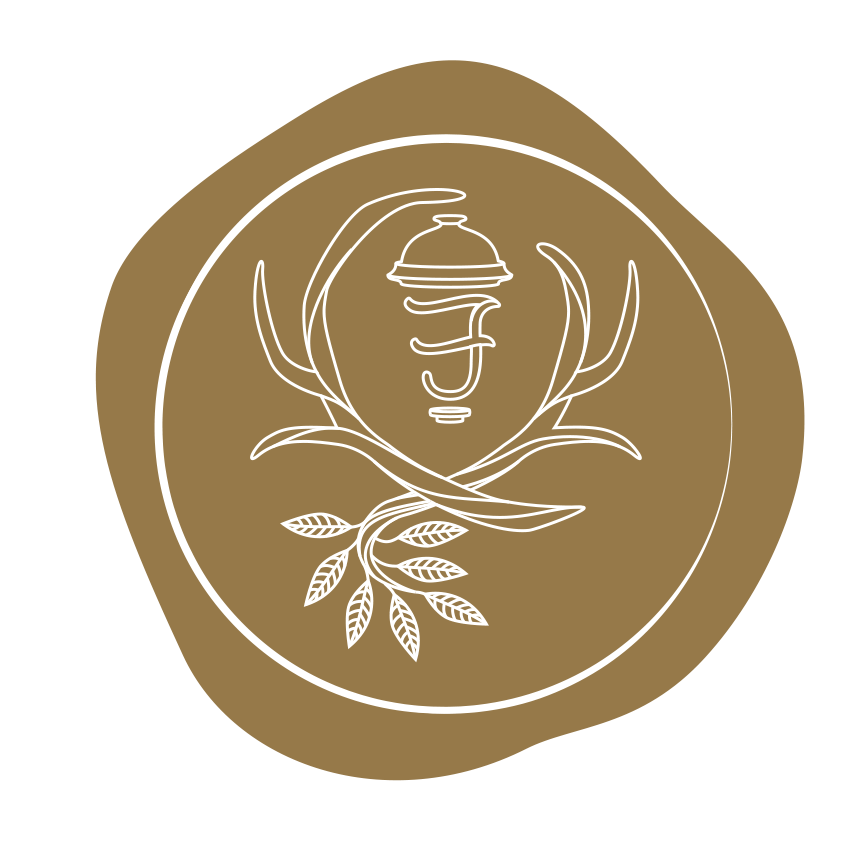 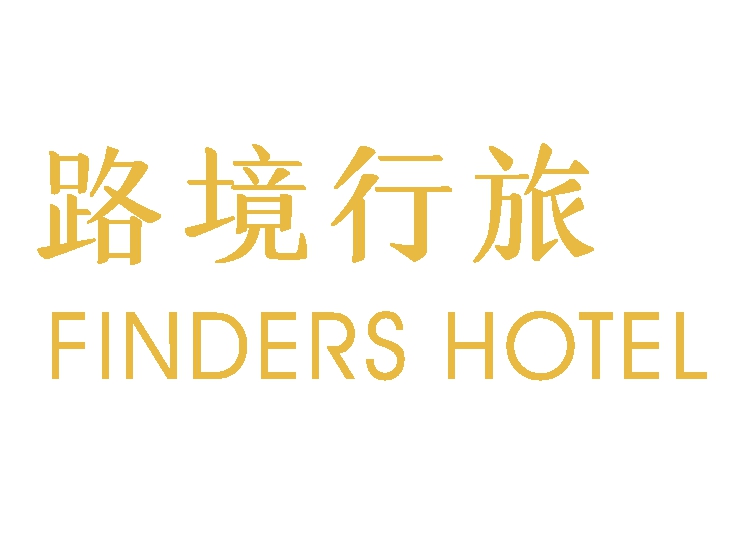 Dear      您好，請您確認以下訂房紀錄並填妥資料完成訂房程序，謝謝！     您好，請您確認以下訂房紀錄並填妥資料完成訂房程序，謝謝！     您好，請您確認以下訂房紀錄並填妥資料完成訂房程序，謝謝！     您好，請您確認以下訂房紀錄並填妥資料完成訂房程序，謝謝！傳       真： 日期/承辦人：(飯店填寫)(飯店填寫)住 客 姓 名： 訂 房 代 號：(飯店填寫)(飯店填寫)入 住 日 期： 退 房 日 期：聯 絡 電 話： 聯 絡 E-mail：(請填寫以利連繫)(請填寫以利連繫)房 間 型 式數 量平日單價假日單價特殊假日單價小     計備  註路境單人房(無窗)□路境雙人房(無窗)□路境雙床房(無窗)□高級雙人房(無景)□高級雙床房(無景)□行政雙人房□行政雙床房豪華雙人房VIP雙人房豪華三人房豪華四人房小       計合 計 $訂 房 專 案合 計 $